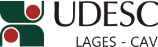 DESIGNA BANCA DE AVALIAÇÃO DA TESE DE DOUTORADO EM PRODUÇÃO VEGETAL.O Diretor Geral do Centro de Ciências Agroveterinárias, no uso de suas atribuições, RESOLVE:1 - Designar os abaixo relacionados para comporem a Banca de Avaliação da Tese de Doutorado em Produção Vegetal, intitulada “Estratégias de manejo para mitigar os prejuízos ocasionados ao milho pela variação espacial e temporal na distribuição das plantas na linha de semeadura”, do doutorando DANIEL FERNANDO KOLLING, a ser realizada dia 30 de julho de 2015, às 14 horas, nas dependências do CAV/UDESC: Dr. LUÍS SANGOI – (UDESC/Lages/SC) – PresidenteDr. PAULO RÉGIS FERREIRA DA SILVA – (UFRGS/Porto Alegre/RS) – Membro externoDrª. CARLA MARIA PANDOLFO – (EPAGRI/Campos Novos/SC) – Membro externoDr. CLÓVIS ARRUDA DE SOUZA – (UDESC/Lages/SC) – Membro Dr. RICARDO TREZZI CASA – (UDESC/Lages/SC) – MembroDrª. CILEIDE MARIA MEDEIROS COELHO – (UDESC/Lages/SC) – SuplenteDr. RONALDIR KNOBLAUCH – (EPAGRI/Itajaí/SC) - Suplente externoProf. João Fert NetoDiretor Geral do CAV/UDESCPORTARIA INTERNA DO CAV Nº 171/2015, de 15/07/2015